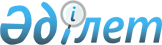 Мүгедектер үшін жұмыс орындарына квота белгілеу туралы
					
			Күшін жойған
			
			
		
					Қостанай облысы Амангелді ауданы әкімдігінің 2017 жылғы 7 ақпандағы № 49 қаулысы. Қостанай облысының Әділет департаментінде 2017 жылғы 24 ақпанда№ 6842 болып тіркелді. Күші жойылды - Қостанай облысы Амангелді ауданы әкімдігінің 2021 жылғы 13 қыркүйектегі № 149 қаулысымен
      Ескерту. Күші жойылды - Қостанай облысы Амангелді ауданы әкімдігінің 13.09.2021 № 149 қаулысымен (алғашқы ресми жарияланған күнінен кейін күнтізбелік он күн өткен соң қолданысқа енгізіледі).
      "Қазақстан Республикасындағы жергілікті мемлекеттік басқару және өзін-өзі басқару туралы" 2001 жылғы 23 қаңтардағы Қазақстан Республикасы Заңының 31-бабына, "Халықты жұмыспен қамту туралы" 2016 жылғы 6 сәуірдегі Қазақстан Республикасы Заңының 9- бабына сәйкес Амангелді ауданының әкімдігі ҚАУЛЫ ЕТЕДІ:
      1. Жұмыскерлердің мынадай тізімдік саны бар ұйымдарға ауыр жұмыстарды, еңбек жағдайлары зиянды, қауіпті жұмыс орындарын есептемегенде, жұмыс орындары санының екіден төрт пайызға дейінгі мөлшерiнде мүгедектер үшiн жұмыс орындарына квота:
      1) елуден жүз адамға дейін – жұмыскерлердің тізімдік санының екі пайызы мөлшерінде;
      2) жүз бірден екі жүз елу адамға дейін – жұмыскерлердің тізімдік санының үш пайызы мөлшерінде;
      3) екі жүз елу бірден артық адам – жұмыскерлердің тізімдік санының төрт пайызы мөлшерінде белгілеу.
      2. Осы қаулының орындалуын бақылау Амангелді ауданы әкімінің әлеуметтік мәселелері жөніндегі орынбасарына жүктелсін.
      3. Осы қаулы алғашқы ресми жарияланған күнінен кейін күнтізбелік он күн өткен соң қолданысқа енгізіледі.
					© 2012. Қазақстан Республикасы Әділет министрлігінің «Қазақстан Республикасының Заңнама және құқықтық ақпарат институты» ШЖҚ РМК
				
      Аудан әкімі

Н. Өтегенов
